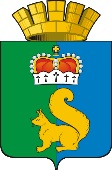 ПОСТАНОВЛЕНИEАДМИНИСТРАЦИИ ГАРИНСКОГО ГОРОДСКОГО ОКРУГАВ соответствии со статьей 179 Бюджетного кодекса Российской Федерации, решением Думы Гаринского городского округа от «16» декабря 2021 № 360/62 «Об утверждении бюджета Гаринского городского округа на 2022 год и плановый период 2023, 2024 годов», с доведенными изменениями межбюджетных трансфертов из бюджета Свердловской области, руководствуясь Уставом Гаринского городского округа,ПОСТАНОВЛЯЮ: 1. Внести в муниципальную программу «Развитие архивного дела в Гаринском городском округе на 2019-2024 года», утвержденную постановлением администрации Гаринского городского округа от 12.09.2018 № 64 «Об утверждении муниципальной программы «Развитие архивного дела в Гаринском городском округе на 2019-2024 годы» следующие изменения:1.1. В паспорте в таблице строку «Объемы финансирования муниципальной программы по годам реализации, тыс. рублей» изложить в следующей редакции:1.2. В приложении № 2 муниципальной программы в таблице:- в строках 1, 3, 16, 18, 21, 22 в графе 3 число «1095,0» заменить на число «1150,0»;- в строках 1, 3, 16, 18, 21, 22 в графе 7 число «197,0» заменить на число «199,0»;- в строках 1, 3, 16, 18, 21, 22 в графе 8 число «205,0» заменить на число «207,0»;- в строках 1, 3, 16, 18, 21, 22  в графе 9 число «164,0» заменить на число «215,0»;2.	Настоящее постановление вступает в силу с 1 января 2022 года.3.	Настоящее постановление опубликовать (обнародовать).Глава Гаринского городского округа                                         С.Е. ВеличкоПояснительная записка к проекту изменений	 в муниципальную программу «Развитие архивного дела в Гаринском городском округе на 2019-2024 годы», утвержденную постановлением администрации Гаринского городского округа от 12.09.2018 № 64 «Об утверждении муниципальной программы «Развитие архивного дела в Гаринском городском округе на 2019-2024 годы»В соответствии со статьей 179 Бюджетного кодекса Российской Федерации, с доведенными изменениями межбюджетных трансфертов из бюджета Свердловской области и увеличением субвенции местному бюджету на осуществление государственных полномочий по хранению, комплектованию, учету и использованию архивных документов, относящихся к государственной собственности Свердловской области внесены изменения в муниципальную программу «Развитие архивного дела в Гаринском городском округе на 2019-2024 годы», утвержденную постановлением администрации Гаринского городского округа от 12.09.2018 № 64 «Об утверждении муниципальной программы «Развитие архивного дела в Гаринском городском округе на 2019-2024 годы» в части объемов расходов  на выполнение мероприятий  за счет всех источников ресурсного обеспечения на 2022 – 199,0 тысяч рублей, на 2023 – 207,0 тысяч рублей, на 2024 – 215,0 тысяч рублейВедущий специалист архивного отдела администрации Гаринского городского округа                                А.З. ПановаФорма                                                                                                                                                                                                      Приложение N 5-1                                                                                                                                                                                      к Порядку формирования и реализации                                                                                                                                                                                      муниципальных программ                                                                                                                                                                                      Гаринского городского округаИЗМЕНЕНИЕМЕРОПРИЯТИЙ, ОБЪЕМОВ ФИНАНСИРОВАНИЯ И ЦЕЛЕВЫХ ПОКАЗАТЕЛЕЙМУНИЦИПАЛЬНОЙ ПРОГРАММЫ ГАРИНСКОГО ГОРОДСКОГО ОКРУГА«Развитие архивного дела в Гаринском городском округе на 2019-2024 годы»ИЗМЕНЕНИЕМЕРОПРИЯТИЙ, ОБЪЕМОВ ФИНАНСИРОВАНИЯ И ЦЕЛЕВЫХ ПОКАЗАТЕЛЕЙМУНИЦИПАЛЬНОЙ ПРОГРАММЫ ГАРИНСКОГО ГОРОДСКОГО ОКРУГА«Развитие архивного дела в Гаринском городском округе на 2019-2024 годы»ИЗМЕНЕНИЕМЕРОПРИЯТИЙ, ОБЪЕМОВ ФИНАНСИРОВАНИЯ И ЦЕЛЕВЫХ ПОКАЗАТЕЛЕЙМУНИЦИПАЛЬНОЙ ПРОГРАММЫ ГАРИНСКОГО ГОРОДСКОГО ОКРУГА«Развитие архивного дела в Гаринском городском округе на 2019-2024 годы»18.01.2022п.г.т. Гари№ 16№ 16О внесении изменений в постановление администрации Гаринского городского округа от 12.09.2018 № 64 «Об утверждении муниципальной программы «Развитие архивного дела в Гаринском городском округе на 2019-2024 годы»О внесении изменений в постановление администрации Гаринского городского округа от 12.09.2018 № 64 «Об утверждении муниципальной программы «Развитие архивного дела в Гаринском городском округе на 2019-2024 годы»Объемы финансирования муниципальной программы по годам реализации, тыс. рублейВСЕГО: 1150 тыс. рублей, в том числе (по годам реализации): 2019 – 159,02020 – 181,02021 – 189,02022 – 199,02023 – 207,02024 – 215,0 из них: местный бюджет:в том числе:2019 –02020 – 02021 – 02022 – 02023 – 02024 – 0субвенции из областного бюджета:в том числе:2019 – 159,02020 – 181,02021 – 189,02022 – 199,02023 – 207,02024 – 215,0 N п/пМероприятие муниципальной программыНаименование целевого показателя муниципальной программы (с указанием единицы измерения)Всего изменение общего объема финансирования в рамках муниципальной программы, тыс. рублейВсего изменение общего объема финансирования в рамках муниципальной программы, тыс. рублейВсего изменение общего объема финансирования в рамках муниципальной программы, тыс. рублейв том числе:2022 год <*>, тыс. рублейв том числе:2022 год <*>, тыс. рублейв том числе:2022 год <*>, тыс. рублейв том числе:2022 год <*>, тыс. рублейв том числе:2022 год <*>, тыс. рублейв том числе:2022 год <*>, тыс. рублейN п/пМероприятие муниципальной программыНаименование целевого показателя муниципальной программы (с указанием единицы измерения)Всего изменение общего объема финансирования в рамках муниципальной программы, тыс. рублейВсего изменение общего объема финансирования в рамках муниципальной программы, тыс. рублейВсего изменение общего объема финансирования в рамках муниципальной программы, тыс. рублейизменение объемов финансирования муниципальной программыизменение объемов финансирования муниципальной программыизменение объемов финансирования муниципальной программыизменение целевых показателей муниципальной программыизменение целевых показателей муниципальной программыизменение целевых показателей муниципальной программыN п/пМероприятие муниципальной программыНаименование целевого показателя муниципальной программы (с указанием единицы измерения)объем финансирования муниципальной программы в действующей редакцииобъем финансирования муниципальной программы в новой редакцииизменение объема финансирования муниципальной программы (+/)объем финансирования муниципальной программы в действующей редакцииобъем финансирования муниципальной программы в новой редакцииизменение объема финансирования муниципальной программы в 2021 году (+/)значение целевого показателя муниципальной программы в действующей редакциизначение целевого показателя муниципальной программы в новой редакцииизменение значения целевого показателя муниципальной программы в 2021 году (+/)1234567891011121.ВСЕГО ПО МУНИЦИПАЛЬНОЙ ПРОГРАММЕ,в том числе1095,01150,0+55,0197,0199,0+2,0---2Мероприятие 1.Осуществление государственных полномочий по хранению, комплектованию, учёту и использованию архивных документов, относящихся к государственной собственности Свердловской областиЦелевой показатель 1. Доля единиц хранения архивных документов, хранящихся в архивном отделе, относящихся к государственной собственности Свердловской области от общего количества единиц хранения, хранящихся в архивном отделе.1095,01150,0+55,0197,0199,0+2,0---3федеральный бюджет000000---4областной бюджет1095,01150,0+55,0197,0199,0+2,0---5местный бюджет000000---6внебюджетные источники000000---N п/пМероприятие муниципальной программыНаименование целевого показателя муниципальной программы (с указанием единицы измерения)Всего изменение общего объема финансирования в рамках муниципальной программы, тыс. рублейВсего изменение общего объема финансирования в рамках муниципальной программы, тыс. рублейВсего изменение общего объема финансирования в рамках муниципальной программы, тыс. рублейв том числе:2023 год <*>, тыс. рублейв том числе:2023 год <*>, тыс. рублейв том числе:2023 год <*>, тыс. рублейв том числе:2023 год <*>, тыс. рублейв том числе:2023 год <*>, тыс. рублейв том числе:2023 год <*>, тыс. рублейN п/пМероприятие муниципальной программыНаименование целевого показателя муниципальной программы (с указанием единицы измерения)Всего изменение общего объема финансирования в рамках муниципальной программы, тыс. рублейВсего изменение общего объема финансирования в рамках муниципальной программы, тыс. рублейВсего изменение общего объема финансирования в рамках муниципальной программы, тыс. рублейизменение объемов финансирования муниципальной программыизменение объемов финансирования муниципальной программыизменение объемов финансирования муниципальной программыизменение целевых показателей муниципальной программыизменение целевых показателей муниципальной программыизменение целевых показателей муниципальной программыN п/пМероприятие муниципальной программыНаименование целевого показателя муниципальной программы (с указанием единицы измерения)объем финансирования муниципальной программы в действующей редакцииобъем финансирования муниципальной программы в новой редакцииизменение объема финансирования муниципальной программы (+/)объем финансирования муниципальной программы в действующей редакцииобъем финансирования муниципальной программы в новой редакцииизменение объема финансирования муниципальной программы в 2022 году (+/)значение целевого показателя муниципальной программы в действующей редакциизначение целевого показателя муниципальной программы в новой редакцииизменение значения целевого показателя муниципальной программы в 2022 году (+/)1234567891011121.ВСЕГО ПО МУНИЦИПАЛЬНОЙ ПРОГРАММЕ,в том числе1095,01150,0+55,0205,0207,0+2,0---2Мероприятие 1.Осуществление государственных полномочий по хранению, комплектованию, учёту и использованию архивных документов, относящихся к государственной собственности Свердловской областиЦелевой показатель 1. Доля единиц хранения архивных документов, хранящихся в архивном отделе, относящихся к государственной собственности Свердловской области от общего количества единиц хранения, хранящихся в архивном отделе.1095,01150,0+55,0205,0207,0+2,0---3федеральный бюджет000000---4областной бюджет1095,01150,0+55,0205,0207,0+2,0---5местный бюджет000000---6внебюджетные источники000000---N п/пМероприятие муниципальной программыНаименование целевого показателя муниципальной программы (с указанием единицы измерения)Всего изменение общего объема финансирования в рамках муниципальной программы, тыс. рублейВсего изменение общего объема финансирования в рамках муниципальной программы, тыс. рублейВсего изменение общего объема финансирования в рамках муниципальной программы, тыс. рублейв том числе:2024 год <*>, тыс. рублейв том числе:2024 год <*>, тыс. рублейв том числе:2024 год <*>, тыс. рублейв том числе:2024 год <*>, тыс. рублейв том числе:2024 год <*>, тыс. рублейв том числе:2024 год <*>, тыс. рублейN п/пМероприятие муниципальной программыНаименование целевого показателя муниципальной программы (с указанием единицы измерения)Всего изменение общего объема финансирования в рамках муниципальной программы, тыс. рублейВсего изменение общего объема финансирования в рамках муниципальной программы, тыс. рублейВсего изменение общего объема финансирования в рамках муниципальной программы, тыс. рублейизменение объемов финансирования муниципальной программыизменение объемов финансирования муниципальной программыизменение объемов финансирования муниципальной программыизменение целевых показателей муниципальной программыизменение целевых показателей муниципальной программыизменение целевых показателей муниципальной программыN п/пМероприятие муниципальной программыНаименование целевого показателя муниципальной программы (с указанием единицы измерения)объем финансирования муниципальной программы в действующей редакцииобъем финансирования муниципальной программы в новой редакцииизменение объема финансирования муниципальной программы (+/)объем финансирования муниципальной программы в действующей редакцииобъем финансирования муниципальной программы в новой редакцииизменение объема финансирования муниципальной программы в 2023 году (+/)значение целевого показателя муниципальной программы в действующей редакциизначение целевого показателя муниципальной программы в новой редакцииизменение значения целевого показателя муниципальной программы в 2023 году (+/)1234567891011121.ВСЕГО ПО МУНИЦИПАЛЬНОЙ ПРОГРАММЕ,в том числе1095,01150,0+55,0164,0215,0+51,0---2Мероприятие 1.Осуществление государственных полномочий по хранению, комплектованию, учёту и использованию архивных документов, относящихся к государственной собственности Свердловской областиЦелевой показатель 1. Доля единиц хранения архивных документов, хранящихся в архивном отделе, относящихся к государственной собственности Свердловской области от общего количества единиц хранения, хранящихся в архивном отделе.1095,01150,0+55,0164,0215,0+51,0---3федеральный бюджет000000---4областной бюджет1095,01150,0+55,0164,0215,0+51,0---5местный бюджет000000---6внебюджетные источники000000---